A037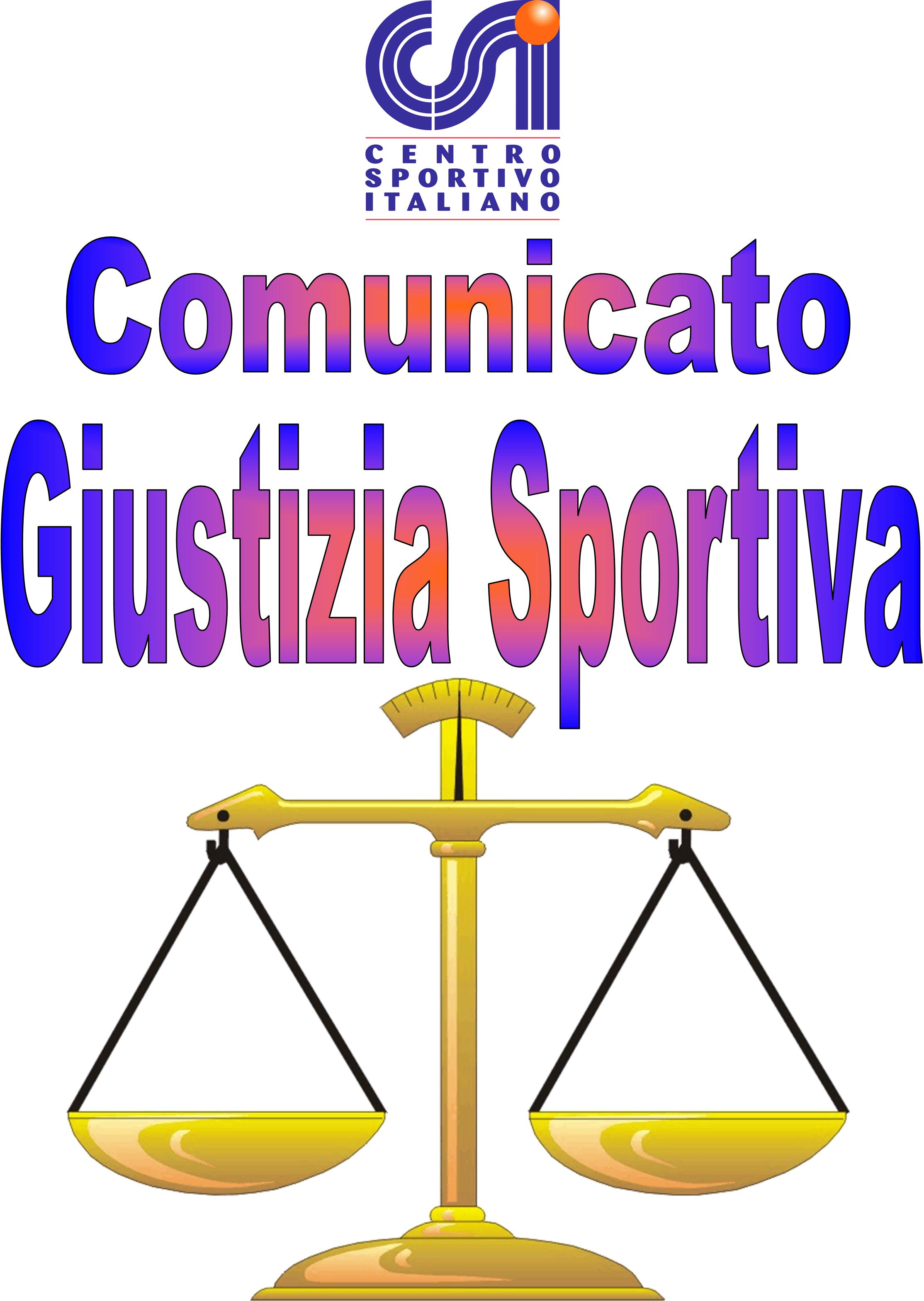 021Afr(Per Diffida).                          Comunicato Ufficiale nr. 6   DATA 02 – 11- 2021                                     Calcio a 5 Terni LeagueRISULTATI CALCIO A 5PROVVEDIMENTI DISCIPLINARI CALCIO A 5 CARTELLINO AZZURRONominativo:                                                                                                    SocietàGIOCATORI AMMONITINominativo:                                                                                                      SocietàSimone Lucidi                                                                                                        Kospea Lorenzo Calzoni                                                                                                     KospeaMattia Vesigna                                                                                                       KospeaGiuseppe Florio                                                                                                      Napoli Club TerniAndrea Industria                                                                                                     Napoli Club TerniAlessandro Sarracino                                                                                              Oro & ArgentiMirko Anetrelli                                                                                                       Sporting GarraJonathan Maurini                                                                                                    PetStore ConadMbaye Seck Seny                                                                                                   PetStore ConadValerio Coppo                                                                                                         PetStore ConadClaudio Russo                                                                                                         UrbanMarco Sini                                                                                                               La Dolce VitaLeonardo Aniballi                                                                                                   La Dolce VitaMatteo La Tegola                                                                                                    Leicesterni CityGIOCATORI ESPULSINominativo:                                 turni di squalifica                                             SocietàDiego Bassitto                                             1                                                           Buco Bar (Somma Di Ammonizioni).  Comunicato Ufficiale nr. 6   DATA 02 – 11- 2021                                        Calcio a 7 Terni LeagueRISULTATI CALCIO A 7PROVVEDIMENTI DISCIPLINARI CALCIO A 7 Ammenda di € 15,00 alla società “FC Blocco Boys “Per ritardo inizio gara per ritardato approdo in campo giocatore.Ammenda di € 100,00 alla società “Desaparecidos “Per comportamento offensivo indecoroso ed a sfondo razziale della propria tifoseria fomentata da tesserati della squadra nei confronti del Giudice di gara; Espressioni offensive e gravemente minacciose nei confronti del Giudice di gara, di tutti i tesserati non potuti riconoscere singolarmente al termine della gara nella zona spogliatoi.  CARTELLINO AZZURRONominativo:                                                                                                    SocietàFrancesco Barbonari                                                                                        Leicesterni CityGIOCATORI AMMONITINominativo:                                                                                                      SocietàLuca Proietti                                                                                                   La Dolce VitaLorenzo Marcorelli                                                                                           Black WavesLeonardo Panfili                                                                                              FC HellFish Thomas Quirini                                                                                                Gep’s On FireNiccolò Agostini                                                                                              Team-Eno Matteo Massarini                                                                                            Team-Eno Andrea Laudi                                                                                                  The-Muru T.S.Ciro Gallo                                                                                                      FC Blocco Boys Pierfrancesco Orazi                                                                                         Asppico PTR CalcioLuigi Lanza                                                                                                      DesaparecidosLeonardo Dormi                                                                                               DesaparecidosTiziano Mei                                                                                                      Edil IamaAndrea Giuliani                                                                                               Edil IamaUmberto Sestili                                                                                                Edil IamaMatteo Talarico                                                                                               ScopenaghenSergio Spadoni                                                                                               SDATT TeamJonathan Maurini                                                                                             AstoriaVincenzo Di Maro                                                                                            AstoriaDiego Montanucci                                                                                            Green ServiceAndrea Quadrini                                                                                             Green ServiceGIOCATORI ESPULSINominativo:                                 turni di squalifica                                        SocietàLeonardo Dormi                       45 GIORNI  (18-12-21)                              Desaparecidos(Lancio del pallone contro ufficiale di gara, colpendo lo stesso senza danni fisici; Espressioni offensive nei confronti del giudice di gara).Matteo Vinci                              1 Mese (2-12-21)                                    Desaparecidos(Reiterate espressioni offensive nei confronti del giudice di gara; aver fomentato la tifoseria della propria squadra).Lorenzo Liti                                            1                                                  Desaparecidos(Comportamento Protestatorio).                                                                                                                            Il Giudice sportivo071C ASD Castrum – Oro & Argenti 7 – 4  V.P.D.072B Buco Bar – Campetto 8 – 6  V.P.D.073A Kospea – Napoli Club Terni 3 – 4  V.P.D074B Stas Futsal Club – PES United 7 – 7 075A White Devils – S.S. Giuseppe e Marco 5 – 3 076B Arcistufo – New Terni UTD 2 – 9 077A Conad Arca Futsal – Panzathinaikos 4 – 1 078B AS Maroso – Old City 5 – 8 079C La Dolce Vita – Leicesterni City 6 – 5  V.P.D.080C Galacticos – Libertas Tacito 6 – 2 081B Urban – S.G.Bosco 4 – 3  V.P.D.082C Sporting Garra – PetStore Conad 2 – 4  V.P.D.083A Seleccion Albiceleste – Real Palace 3 – 7 084A Homy – New Team 0 – 2 066A Sambucetole – La Dolce Vita1 – 5  V.P.D. V.P.D.067A Black Waves – FC HellFish1 – 3  V.P.D. V.P.D.068A Red Devils – Pro Diletta 199114 – 1 069A Astoria – Green Service5 – 5  V.P.D. V.P.D.070B The-Muru T.S. – Hasta El Fin4 – 2  V.P.D. V.P.D.071B Gep’s On Fire – Team-Eno 3 – 3  V.P.D. V.P.D.072B AS Maroso – FC Blocco Boys 0 – 5  V.P.D. V.P.D.073B Asppico PTR Calcio – Desaparecidos 5 – 2  V.P.D. V.P.D.074A SDATT Team – Homy 4 – 5  V.P.D. V.P.D.075A Edil Iama CSV – FC Scopenaghen 4 – 5  V.P.D. V.P.D.076B Teddy Balboa – Leicesterni City 3 – 4  V.P.D. V.P.D.077B Torre Orsina Conad Arca – F.C. Pro-secco 5 – 4 078B Asse STR – Campetto 1 – 7 